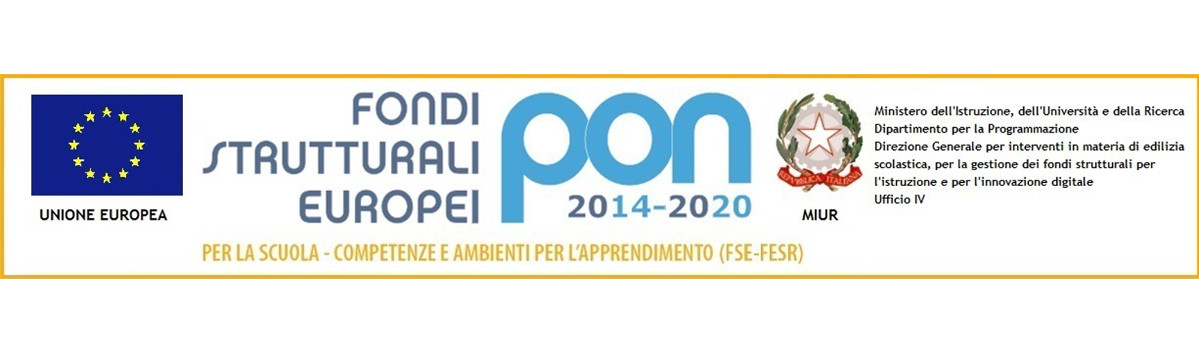                                                                            ISTITUTO COMPRENSIVO “FALCONE e BORSELLINO”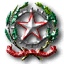 Ascoli Piceno - Appignano del Tronto - Castorano - Colli del Tronto - OffidaTABULAZIONE PROVE DI VERIFICA CONDIVISE A.S. 2019 – 2020PLESSO…………………………………………………………. CLASSE…………………. PROVA DI .………………………………………………….. SOMMINISTRATA A N° ALUNNI ……………PROPOSTA DI VALUTAZIONE IN % RISPETTO ALLE RISPOSTE ESATTEProva standard : (PS)Prova facilitata (PF) : prova standard adattata Prova semplificata (PD) : prova diversa													Insegnante _______________________________1°  -  2° QUADRIMESTREFino a 57 %Dal 58 – 69 %Dal 70 – 79 %Dal 80 – 88 %Dal 89 – 97 %Dal 98 – 100 % 5678910Tipologia provaTipologia provaTipologia provaTipologia provaTipologia provaTipologia provaTipologia provaTipologia provaTipologia provaTipologia provaTipologia provaTipologia provaTipologia provaTipologia provaTipologia provaTipologia provaTipologia provaTipologia provaTipologia provaTipologia provaTipologia provaTipologia provaTipologia provaTipologia provaVotoPSPSPFPFPDPDVariaz.VotoPSPSPFPFPDPDVariaz.VotoPSPSPFPFPDPDVariaz.Quad.1°2°1°2°1°2°Variaz.Quad.1°2°1°2°1°2°Variaz.Quad.1°2°1°2°1°2°Variaz.555666777888999101010Tipologia provaTipologia provaTipologia provaTipologia provaTipologia provaTipologia provaTipologia provaTipologia provaTipologia provaTipologia provaTipologia provaTipologia provaTipologia provaTipologia provaTipologia provaTipologia provaTipologia provaTipologia provaTipologia provaTipologia provaTipologia provaTipologia provaTipologia provaTipologia provaVotoPSPSPFPFPDPDVariaz.VotoPSPSPFPFPDPDVariaz.VotoPSPSPFPFPDPDVariaz.Quad.1°2°1°2°1°2°Variaz.Quad.1°2°1°2°1°2°Variaz.Quad.1°2°1°2°1°2°Variaz.555666777888999101010